ДОГОВОР № ___________аренды части земельного участка Акционерное общество "Мосводоканал", именуемое в дальнейшем "Арендодатель", в лице заместителя генерального директора по корпоративным и правовым вопросам Диордиенко Артема Олеговича, действующего на основании доверенности от 29.09.2020 № 36/117-н/77-2020-6-701, с одной стороны, и ________________________________________________, именуемое в дальнейшем "Арендатор", в лице _______________________________________, действующего на основании _________________________________, с другой стороны, совместно именуемые в дальнейшем "Стороны", заключили настоящий Договор о нижеследующем.Предмет ДоговораАрендодатель обязуется передать Арендатору за плату во временное владение и пользование часть земельного участка площадью 130 кв.м, расположенного по адресу: г.Москва, ш. Энтузиастов, 92А (далее - Объект аренды).Границы Объекта аренды указаны на Плане земельного участка в Приложении 1  к настоящему Договору, являющимся его неотъемлемой частью.Объект аренды передается в аренду для организации въездной группы к  сборно-разборным сооружениям автомойки.1.4.	Объект аренды входит в состав земельного участка площадью 4 739 кв.м с кадастровым номером 77:03:0006025:22, имеющего разрешенное использование: эксплуатация насосной станции, являющегося собственностью Арендодателя, что подтверждается записью в Едином государственном реестре прав недвижимости
 от 15.07.2013    № 77-77-12/014/2013-196.Арендодатель гарантирует, что на момент заключения Договора Объект аренды в споре или под арестом не состоит, не является предметом залога и не обременён правами третьих лиц. На Объекте аренды расположены: - многолетние зелёные насаждения;- канализационные сети.Срок действия ДоговораСрок действия настоящего Договора аренды устанавливается                     с "___" _____ 202_ г. по "___"______ 202_ г.Настоящий Договор считается заключенным с момента его подписания в установленном порядке. Условия начисления арендной платы по настоящему Договору применяются с момента фактической передачи Объекта аренды по Акту приема-передачи.Окончание срока действия настоящего Договора не освобождает Стороны от ответственности за его нарушение.Арендатор, не допустивший в течение срока настоящего Договора нарушений, предусмотренных п.4.1.5 настоящего Договора, имеет при прочих равных условиях преимущественное перед другими лицами право на заключение Договора аренды на новый срок. О своём желании заключить Договор на новый срок Арендатор обязан письменно уведомить Арендодателя не позднее чем за два месяца до окончания срока действия Договора.По истечении срока действия настоящего Договора, а также в случае отсутствия возражений со стороны Арендодателя, Договор аренды возобновляется на тех же условиях на неопределенный срок. Арендодатель вправе отказать Арендатору в заключении на новый срок Договора аренды при наличии у Арендатора задолженности по арендной плате, начисленных неустоек (штрафов, пеней) в размере, превышающем размер арендной платы за более чем один период платежа, установленный настоящим Договором, или в случае принятого в установленном порядке решения, предусматривающего иной порядок распоряжения Объектом аренды. Срок действия настоящего Договора может быть прекращён до истечения срока, установленного п.2.1 настоящего Договора, в случаях, предусмотренных п.4.1.5 и п.4.1.6 настоящего Договора.Порядок передачи Объекта арендыПередача Объекта аренды производится по Акту приема-передачи по форме, определенной Приложением 2 к настоящему Договору, который подписывается Арендодателем и Арендатором не позднее 14-ти дней с момента подписания Договора Сторонами, при условии поступления обеспечительного платежа на расчетный счет Арендодателя. В случае невнесения обеспечительного платежа на расчетный счет Арендодателя в срок, предусмотренный настоящим Договором, Объект аренды Арендатору не передается и договор считается не заключенным.В случае уклонения Арендатора от подписания Акта приема-передачи в течение 14-ти дней с момента подписания настоящего Договора, последний считается не заключенным и обеспечительный платеж не возвращается. На момент подписания Акта приема-передачи Арендатор подтверждает, что надлежащим образом ознакомился с фактическим состоянием Объекта аренды в результате осмотра.Возврат Арендатором Объекта аренды Арендодателю производится по Акту сдачи-приёмки по форме, определенной Приложением 4 к настоящему Договору, не позднее 14-ти дней с момента прекращения действия, расторжения Договора, в состоянии не хуже, чем он был передан Арендатору, в том числе со всеми проведенными неотъемлемыми улучшениями.При возврате Объекта аренды в состоянии худшем, чем он был передан Арендатору по Акту приема-передачи, в Акте сдачи-приёмки отражаются ущерб, нанесенный Объекту аренды и сроки восстановления Объекта аренды в то состояние, в котором его получил Арендатор.В случае принятия Арендодателем решения о самостоятельном восстановлении Объекта аренды в Акте сдачи-приёмки указывается срок определения суммы ущерба и сроки её уплаты Арендатором. Сумма ущерба определяется на основании отчета независимого оценщика о стоимости восстановления Объекта аренды. Затраты, связанные с восстановлением Объекта аренды, в том числе стоимость отчета независимого оценщика, Арендатор обязан возместить в срок, указанный в соответствующем уведомлении.Арендатор не освобождается от внесения арендной платы до фактического возврата Объекта аренды Арендодателю по Акту сдачи-приёмки, в том числе, в случае неиспользования Объекта аренды Арендатором.При уклонении Арендатора от подписания Акта сдачи-приёмки и/или совершения Арендатором иных действий, препятствующих возврату (приему) Объекта аренды, Арендодатель вправе в одностороннем порядке: Освободить Объект аренды от имущества Арендатора, составив опись, путем вывоза его на склад; Осуществить демонтаж зданий и сооружений, размещенных на Объекте аренды Арендатором либо по его поручению (с его согласия) третьими лицами в нарушение условий настоящего Договора;Осуществить приемку Объекта аренды. Акт сдачи-приёмки, подписанный Арендодателем в одностороннем порядке, направляется Арендатору в соответствии с разделом 8 настоящего Договора. Арендодатель не несет ответственность за сохранность имущества, находившегося в Объекте аренды. Затраты, связанные с освобождением Объекта аренды от имущества, Арендатор обязан возместить в течение 14 (четырнадцати) дней с даты направления Арендодателем соответствующего уведомления, в соответствии с разделом 8 настоящего Договора.Права и обязанности СторонПрава Арендодателя:Арендодатель (его полномочные представители) имеет право на вход в Объект аренды с целью его периодического осмотра на предмет использования в соответствии с настоящим Договором и действующим законодательством.Осмотр может производиться в течение установленного рабочего дня, а в случае аварии - в любое время суток.Арендодатель вправе ограничить доступ Арендатора в Объект аренды при возникновении задолженности в сумме, превышающей размер арендной платы за один срок оплаты. При этом Арендодатель вправе удерживать имущество Арендатора, расположенное на Объекте аренды, в качестве обеспечения исполнения обязательств по настоящему Договору, до полного погашения задолженности. В случае если Арендатор не погасит имеющуюся задолженность в установленный в уведомлении срок, Арендодатель вправе распорядиться таким имуществом по собственному усмотрению.Арендодатель вправе осуществить осмотр Объекта аренды, освободить Объект аренды от имущества Арендатора, произвести демонтаж зданий, сооружений размещенных на Объекте аренды Арендатором либо по его поручению (с его согласия) третьими лицами в нарушение условий настоящего Договора (то есть неправомерно) в случаях предусмотренных настоящим Договором.Арендодатель имеет право на безвозмездной основе использовать  некапитальное сборно-разборное сооружение автомойки в целях поддержания надлежащего санитарного состояния автомобильного транспорта.Арендодатель вправе в одностороннем и бесспорном порядке, изменять арендную плату постоянную часть, не чаще одного раза в год, путем направления соответствующего уведомления Арендатору:на основании отчета независимого оценщика о величине рыночной стоимости арендной платы, подготовленного в соответствии с законодательством, регулирующим оценочную деятельность в Российской Федерации;либо в соответствии с индексом потребительских цен, установленным в соответствии с Приказом Росстата от 30.12.2014 № 734 или иным нормативным актом устанавливающим индекс потребительских цен.Арендодатель вправе в одностороннем и бесспорном порядке расторгнуть Договор, в случаях:использования Объекта аренды не по целевому значению, указанному в п.1.3 настоящего Договора;использования Объекта аренды с нарушением требований нормативно-правовых актов и технических норм и правил, регламентирующих эксплуатацию соответствующих видов имущества;захламления, загрязнения Объекта аренды;невнесения арендной платы за два срока подряд либо систематической недоплаты арендной платы, повлекшей задолженность в сумме, превышающей размер арендной платы за два срока оплаты;неисполнения Арендатором обязательств по оплате дополнительного обеспечительного платежа;существенного ухудшения Арендатором состояния Объекта аренды, в том числе размещение/строительство зданий, сооружений в нарушение настоящего Договора;нарушения пунктов 4.4 настоящего Договора;неисполнение пункта 4.5.5 настоящего Договора.Арендодатель имеет право отказаться от исполнения настоящего Договора, предупредив Арендатора не позднее, чем за 1 (один) месяц.Арендодатель имеет право в одностороннем порядке осуществить уступку денежного требования третьим лицам, при наличии задолженности в сумме, превышающей размер арендной платы за два срока оплаты.Арендодатель имеет право при необходимости осуществления действий, предусмотренных п.4.5.5 Договора, по запросу Арендатора оформить доверенность с предоставлением соответствующих полномочий.Арендодатель обязан:В течение 14-ти дней с момента подписания настоящего Договора, при условии поступления обеспечительного платежа на расчетный счет Арендодателя, передать Объект аренды Арендатору по Акту приема-передачи, который составляется и подписывается Сторонами в 3-х (трех) экземплярах.Направлять Арендатору уведомления не менее чем за 1 (один) месяц в случаях:изменения размера арендной платы;предусмотренных п.4.1.4 настоящего Договора;предусмотренных п.4.1.7 настоящего Договора;необходимости освобождения Объекта аренды в связи с принятыми в установленном порядке решениями о застройке, проведении капитального ремонта, реконструкции, перепрофилировании, переоборудовании, сносе недвижимого имущества, расположенного на Объекте аренды;принятия решения о досрочном прекращении действия настоящего Договора. Не вмешиваться в хозяйственную деятельность Арендатора, если она не противоречит условиям настоящего Договора и действующему законодательству Российской Федерации.Права Арендатора:Арендатор имеет право с письменного согласия Арендодателя проводить мелиоративные и иные мероприятия, направленные на улучшение состояния Объекта аренды, в том числе экологического, с соблюдением требований законодательства Российской Федерации. Произведенные Арендатором соответствующие неотделимые улучшения Объекта аренды (за исключением возведения на Объекте аренды Арендатором недвижимого имущества) являются собственностью Арендодателя. Стоимость указанных неотделимых улучшений Арендатору не возмещается. Арендатор имеет право сдавать Объект аренды или его часть в субаренду или безвозмездное пользование только с письменного согласия Арендодателя. Арендатор имеет право отказаться от исполнения настоящего Договора, предупредив Арендодателя не позднее, чем за 2 (два) месяца.Арендатор не вправе:Осуществлять на Объекте аренды деятельность, которая связана с приемом, заготовкой и переработкой лома черных и цветных металлов.Без письменного разрешения Арендодателя заключать договоры и вступать в сделки, следствием которых является или может являться какое-либо обременение Объекта аренды и (или) предоставленных Арендатору по настоящему Договору имущественных прав, в том числе переход их к иному лицу (договоры залога, субаренды, внесение прав Объекта аренды или его части в уставный капитал хозяйствующих обществ и товариществ).Производить неотделимые улучшения, переоборудования Объекта аренды без письменного согласия Арендодателя.Изменять цель использования Объекта аренды, указанную в п.1.3 настоящего Договора, без письменного согласия Арендодателя.Осуществлять на Объекте аренды рекламно-информационную деятельность в какой-либо форме самостоятельно и/или с привлечением третьих лиц, включая размещение рекламы, рекламоносителей, рекламных конструкций.Размещать на Объекте аренды игровые столы, игровые автоматы, кассы тотализаторов, кассы букмекерских контор и иное игорное оборудование, а также вести игорную деятельность с использованием Объекта аренды иным образом.Возводить временные и/или капитальные здания, строения, сооружения, за исключением случая предоставления Объекта аренды в указанных в настоящем пункте целях. Арендатор обязан:Внести на расчетный счет Арендодателя, указанный в п.12.1 настоящего Договора, обеспечительный (дополнительный) платеж в соответствии с разделом 5 настоящего Договора.  В течение 14-ти дней с момента подписания настоящего Договора Сторонами принять Объект аренды от Арендодателя и подписать Акт приема-передачи.Использовать Объект аренды исключительно по целевому назначению, указанному в п.1.3 настоящего Договора.До начала фактического использования Объекта аренды обеспечить организацию отдельного въезда – выезда, возведение ограждения, перенос/восстановление зеленых насаждений (в случае необходимости).Обеспечить внесение изменений в Правила землепользования и застройки города Москвы, дополнив перечень ВРИ видом 4.9.1.3 – "Автомобильные мойки".Обязательства Арендатора по исполнению пункта 4.5.5 Договора подлежат исполнению в течение восьми месяцев с начала действия настоящего договора.Возместить расходы Арендодателя, связанные с проведением мероприятий, предусмотренных п.4.1.8 и п.4.5.5 настоящего договора.Не допускать действий, приводящих к ухудшению качественных характеристик Объекта аренды, санитарной, экологической, транспортной обстановки, общественного порядка на Объекте аренды и прилегающей территории, равно как не допускать неправомерного использования Объекта аренды третьими лицами. Содержать в исправном состоянии, а в случае необходимости производить за свой счет по согласованию с Арендодателем ремонт инженерных сетей и коммуникаций, расположенных на (в границах) Объекте(а) аренды (далее – сетей), а также не препятствовать проведению ремонта и обслуживанию сетей.В случае возникновения аварийных ситуаций и необходимости производства аварийно-восстановительных работ Арендатор принимает на себя гарантийные обязательства по первому требованию освободить Объект аренды.Соблюдать на Объекте аренды противопожарную дисциплину в соответствии с действующим законодательством. Арендатор несет полную ответственность за противопожарное состояние Объекта аренды, приведение его в соответствие с требованиями противопожарных норм.Не допускать захламление, загрязнение Объекта аренды, обеспечивать своевременно уборку территории.Вносить арендную плату за Объект аренды в порядке, установленном настоящим Договором.При получении уведомления об изменении арендной платы производить оплату за Объект аренды в размере и в сроки, указанные в уведомлении.В случае получения уведомлений об изменении арендной платы, о списании денежных средств обеспечительного платежа внести дополнительный обеспечительный платеж до размера, указанного в п.5.4 настоящего Договора.Не допускать на территорию Арендодателя иностранных граждан без оформления в соответствии с действующим законодательством и порядком, установленным Арендодателем.Обеспечить беспрепятственный допуск в Объект аренды полномочных представителей Арендодателя, представителей органов исполнительной власти и административных органов с целью проверки документации и контроля использования Объекта аренды.Не позднее, чем за 2 (два) месяца письменно сообщить Арендодателю о предстоящем освобождении Объекта аренды как в связи с окончанием срока действия Договора, так и при досрочном освобождении.В течение 14 (четырнадцати) дней после прекращения настоящего Договора передать Арендодателю Объект аренды по Акту сдачи-приёмки в состоянии не хуже, чем то, в котором он был получен, в порядке, предусмотренном разделом 3 настоящего Договора.В случае возврата Объекта аренды в состоянии худшем, чем он был передан Арендатору по Акту приема-передачи, восстановить Объект аренды в срок, указанный в Акте сдачи-приёмки.В случае принятия Арендодателем решения о самостоятельном восстановлении Объекта аренды возместить затраты в сумме и сроки указанные в соответствующем уведомлении.В случае уклонения от подписания Акта сдачи-приёмки и/или совершения Арендатором иных действий, препятствующих возврату (приему) Объекта аренды, возместить расходы Арендодателя, связанные с освобождением Объекта аренды от имущества Арендатора в течение 14 (четырнадцати) дней с момента получения соответствующего уведомления.Письменно уведомить Арендодателя об изменении реквизитов (юридический адрес, электронная почта, изменение организационно-правовой формы, переименование, банковские реквизиты и т.п.) в течение 5 (пяти) дней.В случае неисполнения Арендатором обязанности, предусмотренной настоящим пунктом, все уведомления Арендодателя, направленные по указанным в настоящем Договоре адресам, считаются доставленными Арендатору надлежащим образом. В этом случае, Арендатор несет риск наступления неблагоприятных последствий, связанных с его неоповещением.Платежи и расчеты по ДоговоруАрендная плата Объекта аренды, определённая на основании Отчета от 02.12.2021 № МВК-2021-Н22 о величине рыночной стоимости арендной платы, подготовленного независимым оценщиком ООО "Три А Бизнес", составляет 158 151,00 руб. в год с учетом НДС (1 013,79 руб./кв.м в год без учета НДС), и не может быть снижена (Приложение 3 к настоящему Договору).Расчетным периодом по настоящему Договору является квартал.В арендную плату первого расчетного периода включаются расходы, связанные с заключением и исполнением настоящего Договора, согласно Расчету арендной платы:расходы по оценке величины рыночной стоимости арендной платы за Объект аренды.Указанные расходы оплачиваются Арендатором единовременно и в полном объеме.Обеспечительный платеж:Арендатор обязан перечислить на расчетный счет Арендодателя обеспечительный платеж в размере арендной платы за один расчетный период (квартал), что составляет 32 948,18 руб. (без НДС). Обеспечительный платеж вносится Арендатором в течение 14 (четырнадцати) дней с даты подписания настоящего Договора.В случае досрочного расторжения настоящего Договора по инициативе Арендатора, Арендодатель вправе в одностороннем порядке засчитать обеспечительный платеж, в качестве оплаты за последний(е) расчетный(ые) период(ы) действия Договора. В случае досрочного расторжения настоящего Договора по инициативе Арендодателя на основании п.4.1.5 настоящего Договора, обеспечительный платеж в счет арендной платы не засчитывается и Арендатору не возвращается.В случае расторжения Договора (по соглашению Сторон, в связи с окончанием срока действия) Арендодатель возвращает обеспечительный платеж в течение 15 (пятнадцати) дней с даты окончания действия настоящего Договора. В случае начисления неустойки в соответствии с п.6.1 настоящего Договора Арендодатель в одностороннем порядке имеет право удовлетворить свои денежные требования за счет предоставляемого обеспечительного платежа. После выполнения настоящего требования Арендодатель направляет в адрес Арендатора уведомление о списании денежных средств с приложением расчета и оснований использования средств обеспечительного платежа. Арендатор обязан внести дополнительный обеспечительный платеж до размера, установленного в п.5.4 настоящего Договора, в течение 14 (четырнадцати) дней с момента получения уведомления. В случае увеличения арендной платы Арендатор вносит дополнительный обеспечительный платеж в сумме, равной разнице между прежним и новым размером арендной платы. Арендатор обязуется произвести указанный платеж в течение 14 (четырнадцати) дней с момента получения уведомления.Арендная плата (с учетом НДС) вносится Арендатором ежеквартально равными частями на расчетный счет Арендодателя по реквизитам, указанным в п.12.1 настоящего Договора, до 5-го числа первого расчетного периода.Первое внесение арендной платы при заключении настоящего Договора Арендатор производит в течение 14 дней с момента подписания настоящего Договора.В платежном поручении необходимо обязательно указывать номер и дату настоящего Договора аренды, а также период, за который производится оплата. В случае изменения порядка оплаты аренды к настоящему Договору оформляется новый расчёт арендной платы, который становится его неотъемлемой частью.Моментом исполнения обязательств по оплате арендных платежей является момент поступления денег на расчетный счет Арендодателя.Ответственность СторонПри неуплате Арендатором арендных платежей в установленные настоящим Договором сроки начисляется неустойка в размере одной трехсотой (1/300) действующей ключевой ставки Центрального банка Российской Федерации за каждый день просрочки.В случае неправильно оформленного платежного поручения оплата аренды не засчитывается.Нарушение сроков перечисления арендной платы по вине обслуживающего Арендатора банка не освобождает Арендатора от уплаты неустойки, предусмотренной п.6.1 настоящего Договора.Арендатор несет ответственность перед Арендодателем за вред, причиненный Объекту аренды непосредственно Арендатором или же третьими лицами (повреждением или сносом сооружений на(под) нем(ним), находящихся в собственности Арендодателя, многолетних насаждений) в размере убытков, понесенных Арендодателем.В случае нарушения пп.4.4.3-4.4.4 настоящего Договора Арендатор обязан оплатить неустойку в размере трехкратной квартальной суммы арендной платы за Объект аренды за каждое нарушение.В случае нарушения срока возврата Объекта аренды Арендодателю, предусмотренного п.4.5.16 настоящего Договора, при прекращении настоящего Договора Арендатор обязан перечислить на расчетный счет Арендодателя, неустойку в размере одной трехсотой (1/300) от квартального размера арендной платы за каждый день просрочки.Уплата неустойки, предусмотренной настоящим Договором, не освобождает Арендатора от выполнения обязательств по настоящему Договору.Порядок изменения и досрочного расторжения настоящего Договора Изменение условий настоящего Договора и его досрочное расторжение допускается по соглашению Сторон, за исключением случаев, предусмотренных настоящим Договором.Предложения по изменению условий настоящего Договора и его досрочному расторжению рассматриваются Сторонами не более 30 (тридцати) дней.Неисполнение Арендатором полностью или частично условий настоящего Договора является основанием для расторжения Договора аренды в соответствии с действующим законодательством.Настоящий Договор может быть досрочно расторгнут Арендодателем в одностороннем порядке по следующим основаниям:ликвидация Арендатора в установленном порядке;признание Арендатора несостоятельным (банкротом);в случаях, предусмотренных п.4.1.5 настоящего Договора;в случаях, предусмотренных п.4.1.6 настоящего Договора;в других случаях, предусмотренных действующим законодательством.Расторжение Договора не является основанием для прекращения неисполненных Арендатором обязательств по настоящему Договору.В случаях, указанных в п.7.3, настоящий Договор считается расторгнутым с даты, указанной в соответствующем уведомлении Арендодателя. Уведомления (корреспонденция)Стороны пришли к соглашению, что для целей настоящего Договора под "уведомлением" понимаются любые заявления, уведомления, извещения, требования или иные юридически значимые сообщения об исполнении настоящего Договора, в том числе:Уведомления об изменении арендной платы;Уведомления о списании денежных средств обеспечительного платежа;Уведомления об отказе от исполнения / о расторжении Договора;Уведомление о наличии задолженности по настоящему Договору;Уведомление об уступке права денежного требования;Уведомления о сумме и сроке возмещения затрат на восстановление Объекта аренды.Доставка уведомлений осуществляется с использованием почтовой связи, электронной и курьерской почты.Уведомление вручается под роспись только при наличии доверенности на получение корреспонденции (копия передается передающей Стороне) или лицу, которое имеет право действовать без доверенности.Уведомление направляется по почте заказным письмом с уведомлением по адресу, указанному в настоящем Договоре, и считается надлежаще доставленным в момент поступления почтового отправления в почтовое отделение принимающей Стороны.Уведомление отправленное по электронной почте считается надлежаще доставленным при наличии ответного сообщения с пометкой о получении (при наличии копии запроса) или автоматическое уведомление программными средствами о получении и/или прочтении электронного сообщения по электронной почте.Одновременно, с направлением вышеуказанных уведомлений, претензий, писем и т.п. по электронной почте Стороны направляют оригинал документа по почте заказным письмом с уведомлением или вручают под роспись.Ответственность за получение сообщений и уведомлений вышеуказанными способами лежит на получающей Стороне. Сторона, направившая сообщение, не несет ответственности за задержку доставки сообщения, если такая задержка явилась результатом неисправности систем связи, действия/бездействия провайдеров, почтовых служб или иных форс-мажорных обстоятельств.Обстоятельства непреодолимой силыНи одна из Сторон не несет ответственности перед другой Стороной за неисполнение или ненадлежащее исполнение обязательств по настоящему Договору, обусловленное действием обстоятельств непреодолимой силы, то есть чрезвычайных ситуаций и непредотвратимых при данных условиях обстоятельств, в том числе объявленной или фактической войной, гражданскими волнениями, эпидемиями, блокадами, пожарами, землетрясениями, наводнениями и другими природными стихийными бедствиями, а также изданием актов государственных органов.Свидетельство, выданное торгово-промышленной палатой или иным компетентным органом, является достаточным подтверждением наличия и продолжительности действия обстоятельств непреодолимой силы.Сторона, которая не исполняет свои обязательства вследствие действия обстоятельств непреодолимой силы, должна не позднее чем в трехдневный срок известить другую Сторону о таких обстоятельствах и их влиянии на исполнение обязательств по настоящему Договору.Если обстоятельства непреодолимой силы действуют на протяжении 3 (трех) последовательных месяцев, настоящий Договор может быть расторгнут по соглашению Сторон.Прочие условияНастоящий Договор заключен в 3-х (трех) экземплярах: один хранится у Арендатора, два - у Арендодателя.Споры, возникающие по настоящему Договору, рассматриваются в соответствии с действующим законодательством в Арбитражном суде города Москвы.Заголовки, используемые в настоящем Договоре, приводятся только для удобства пользования и при толковании настоящего Договора не могут рассматриваться как положение, имеющее самостоятельное значение.Особые условияАрендатор обязуется соблюдать требования природоохранного и пожарного законодательства, экологические, санитарные требования, установленные законодательством РФ в части охраны окружающей природной среды и здоровья человека, в том числе:11.1.1. Арендатор обязуется в кратчайший срок разработать и согласовать в установленном порядке предусмотренную действующим природоохранным законодательством документацию по обращению с отходами, выбросам и сбросам, образующимися в результате деятельности Арендатора.Арендатору запрещается хранение, накопление отходов, образующихся в результате его деятельности, до получения предусмотренной действующим законодательством  документации в установленном порядке.Арендатор обязуется обустроить места накопления отходов в соответствии с требованиями законодательства в области охраны окружающей среды и законодательства в области охраны окружающей среды и законодательства в области обеспечения санитарно-эпидемиологического благополучия населения.Арендатор обязуется своими силами заключить договоры на передачу образующихся отходов на размещение, обезвреживание и утилизацию, а также нести расходы за их размещение, обезвреживание и утилизацию. Арендатор обязуется самостоятельно предоставлять в надзорные органы информацию, касающуюся охраны окружающей среды и своевременно вносить плату за негативное воздействие на окружающую среду. Арендодатель имеет право требовать с Арендатора возмещения штрафных санкций, наложенных на Арендодателя, если наложение штрафа произошло по причине невыполнения Арендатором требований природоохранного законодательства.Арендатор обязуется возместить Арендодателю расходы на оплату штрафных санкций в случае выявления административных правонарушений уполномоченными государственными органами в сфере земельного законодательства  при использовании Объекта аренды в течение срока действия Договора.В случае проведения проверок органами государственной власти, расходы на оплату штрафных санкций от надзорных органов за использование Объекта аренды не в соответствии с разрешенным использованием возлагаются на Арендатора.Арендатор обязуется осуществлять передвижение по территории строго в соответствии с внутриобъектовым и пропускным режимом, установленным на территории Арендодателя.Арендатор после заключения договора аренды в 2-х дневный срок назначает приказом ответственное должностное лицо за пожарную безопасность Объекта аренды, копию которого в 3-х дневный срок направляет Арендодателю.Арендатор несет полную ответственность и гарантирует соблюдение действующего законодательства Российской Федерации, включая трудовое, миграционное, налоговое законодательство и иное.К настоящему Договору прилагаются и являются его неотъемлемыми частями:Приложение 1 – План земельного участка на 1 л.Приложение 2 - Форма акта приема-передачи объекта аренды, находящегося в собственности АО "Мосводоканал" на 1 л.Приложение 3 - Расчёт арендной платы на 2 л.Приложение 4 - Форма акта сдачи-приёмки объекта аренды, находящегося в собственности АО "Мосводоканал" на 1 л.Юридические адреса и банковские реквизиты Сторон Приложение 1к договору аренды от  ______№________План земельного участка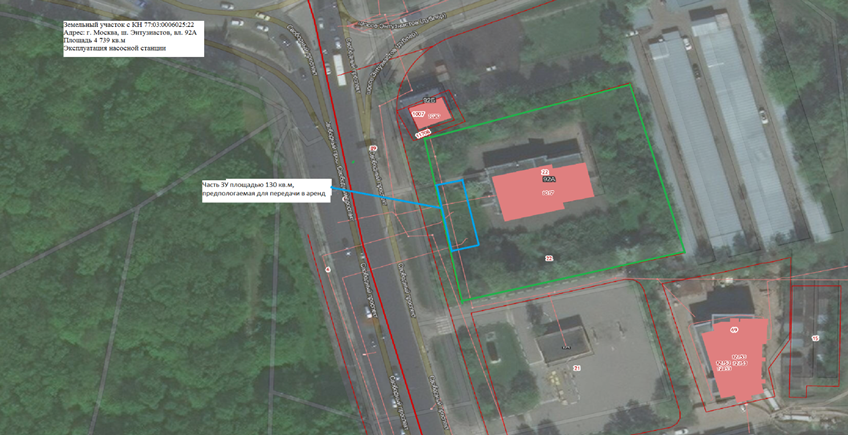 Подписи сторонПриложение 2к договору аренды от ________ № __________Форма актаприема-передачи объекта аренды,находящегося в собственности АО "Мосводоканал"г.Москва     							                 "___" _______ 202_г.В соответствии с договором аренды части земельного участка, находящегося в собственности АО "Мосводоканал" от ___________ № ______________ Акционерное общество "Мосводоканал", именуемое в дальнейшем "Арендодатель", в лице заместителя генерального директора по корпоративным и правовым вопросам АО "Мосводоканал" Диордиенко Артема Олеговича, действующего на основании Доверенности от 29.09.2020 №36/117-н/77-2020-6-701, с одной стороны, и _______________________________________________, именуемое в дальнейшем "Арендатор", в лице ______________, действующего на основании _________________________________________, с другой стороны, составили настоящий акт о нижеследующем:1. Арендодатель сдал, а Арендатор принял часть земельного участка площадью 130 кв.м, с кадастровым номером 77:03:0006025:22, расположенного по адресу: г.Москва, ш. Энтузиастов, вл.92А, имеющий разрешенное использование: эксплуатация насосной станции (далее - Объект аренды). Границы передаваемого в аренду земельного участка обозначены на Плане земельного участка (Приложение №1 к Договору). 2. Земельный участок принадлежит Арендодателю на праве собственности: запись в Едином государственном реестре недвижимости от 15.07.2013 № 77-77-12/014/2013-196.3. Участок передается в удовлетворительном состоянии. 4. Участок должен быть возвращен Арендодателю в состоянии не хуже первоначального.5. Настоящий Акт вступает в силу с момента подписания.6. Акт составлен в 3-х экземплярах, имеющих одинаковую юридическую силу.ПОДПИСИ СТОРОНПриложение 3к договору аренды от __________ № ______________РАСЧЁТ АРЕНДНОЙ ПЛАТЫк договору аренды от ____________ № ______________Адрес: г.Москва, ш. Энтузиастов, вл.92АКадастровый номер: 77:03:0006025:22Площадь: 130 кв.м    	Стороны: Акционерное общество "Мосводоканал", именуемое в дальнейшем "Арендодатель", в лице заместителя генерального директора по корпоративным и правовым вопросам Диордиенко Артема Олеговича, действующего на основании доверенности от 29.09.2020 № 36/117-н/77-2020-6-701, с одной стороны, и _______________________________________________, именуемое в дальнейшем "Арендатор", в лице _______________________________, действующего на основании ______________________________________________, с другой стороны, именуемые в дальнейшем "Стороны", пришли к согласию о нижеследующем:1. В соответствии с пунктом 2 статьи 614 Гражданского кодекса РФ Арендодатель устанавливает следующие параметры расчета арендной платы с "__" ________ 202___ года по Договору аренды от _______ № __________ (далее – Договор):Примечание: в целях корректировки годовой арендной платы размер платежа за последний квартал расчетного года устанавливается – 32948,16 руб. (кроме того НДС 20%).2. Арендная плата вместе с НДС перечисляется Арендатором ежеквартально равными частями до 5-го числа первого расчетного периода на расчетный счет Арендодателя.3. Обеспечительный платеж вносится Арендатором в соответствии с разделом 5 Договора.4. Настоящий расчёт арендной платы составлен в 3-х (трех) экземплярах и является неотъемлемой частью Договора аренды. Подписи Сторон:Приложение 4к договору аренды от _________№ ____________Форма актасдачи-приёмки объекта аренды,находящегося в собственности АО "Мосводоканал"г. Москва     								  "___" ________ 202__г.В соответствии с Соглашением о расторжении договора от _______ № ________аренды части земельного участка Акционерное общество "Мосводоканал", именуемое в дальнейшем "Арендодатель", в лице заместителя генерального директора по корпоративным и правовым вопросам                             АО "Мосводоканал" Диордиенко Артема Олеговича, действующего на основании Доверенности от 29.09.2020 №36/117-н/77-2020-6-701, с одной стороны, и _____________________________________, именуемое в дальнейшем "Арендатор", в лице ________________________, действующего на основании ____________________, с другой стороны,  составили настоящий акт о нижеследующем:Арендатор сдал, а Арендодатель принял часть земельного участка площадью 130  кв.м, с кадастровым номером 77:03:0006025:22, расположенного по адресу: г.Москва, ш. Энтузиастов, вл.92А, имеющий разрешенное использование: эксплуатация насосной станции (далее - Объект аренды).Участок передается в удовлетворительном состоянии, не хуже первоначального.Особые отметки: ______________________.Данный акт является свидетельством о фактическом принятии Объекта  аренды Арендодателем.Акт составлен в 3-х (трех) экземплярах.Подписи Сторон:Форма Согласована:Арендатор:	_________________ (_____________)Арендодатель:	_________________ (А.О.Диордиенко)г.Москва"___"_______ 202_г.Арендодатель:Заместитель генерального директора по корпоративным и правовым вопросамАО "Мосводоканал"_____________ А.О. Диордиенкопо доверенности № 36/117-н/77-2020-6-701 от 29.09.2020М.П.Арендодатель:Заместитель генерального директора по корпоративным и правовымвопросам АО "Мосводоканал"Арендатор:_____________ А.О. Диордиенкопо доверенности № 36/117-н/77-2020-6-701 от 29.09.2020М.П.______________М.П.Форма Согласована:Арендатор:			_________________ (______________)Арендодатель:		_________________ (А.О.Диордиенко)Форма Согласована:Арендатор:			_________________ (______________)Арендодатель:		_________________ (А.О.Диордиенко)Расчет выполнен в рублях без НДСРасчет выполнен в рублях без НДСПостоянная часть в год, руб.:Постоянная часть в год, руб.:Площадь земельного участка, кв.м130Арендная плата за 1 кв.м в год (руб.) без НДС1 013,79Единовременные платежи, в т.ч.:Единовременные платежи, в т.ч.:Расходы по подготовке отчета независимого оценщика о величине рыночной стоимости арендной платы за Объект аренды, в соответствии с Отчетом об оценке ООО "Три А Бизнес" от 02.12.2021 № МВК-2021-Н2223 742,00Итого в год:131 792,70Итого в квартал:32 948,18Итого в первый платеж:56 690,18Установить с "__" _______202__ года:Установить с "__" _______202__ года:- Обеспечительный платеж32 948,18К перечислению в кварталАрендная плата (без НДС), руб.НДС, руб.Арендная плата с НДС, руб.Арендная плата в первый платеж56 690,1811 338,0468 028,22Арендная плата в квартал (начиная со 2-го и последующего платежа)32 948,186 589,6439 537,82Арендодатель:Арендатор:Заместитель генерального директора по корпоративным и правовымвопросам АО "Мосводоканал"_____________ А.О. Диордиенкопо доверенности № 36/117-н/77-2020-6-701 от 29.09.2020М.П.______________ М.П.Сдал:	Арендатор:__________________ М.П.Принял: